Postup k vypracování úkolu1. Vypracuji soubor word, či jiný.2. Nahraji ho zde: vaše práce přidat nebo vytvořit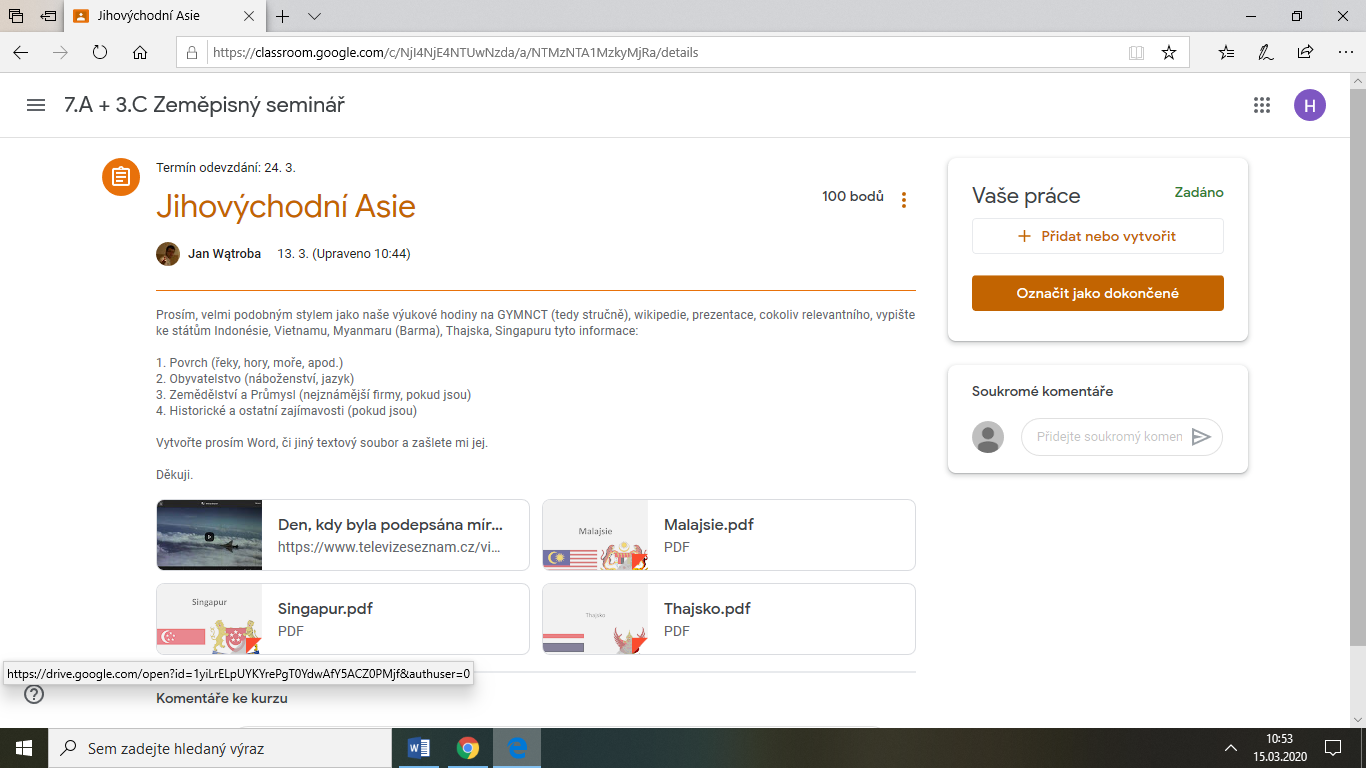 3. nahraji soubor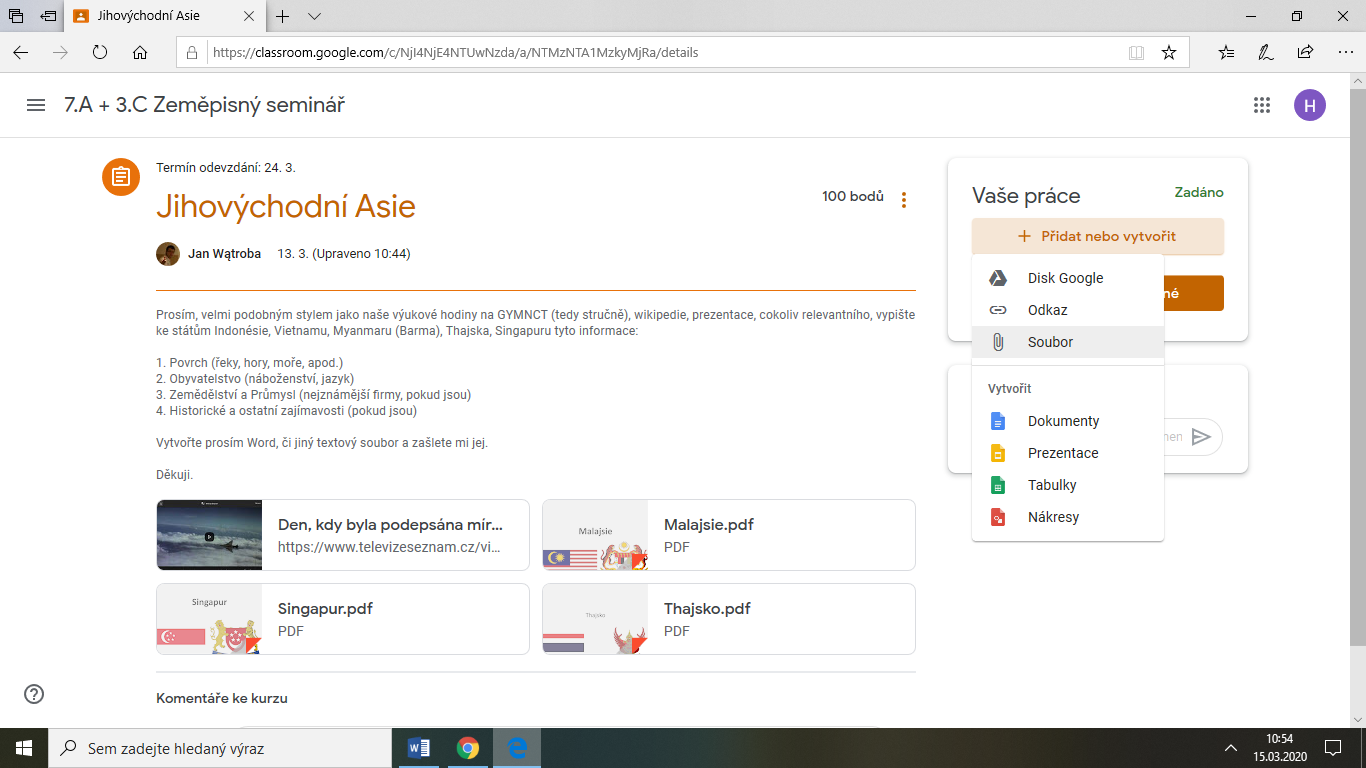 3. vybrat soubor z PC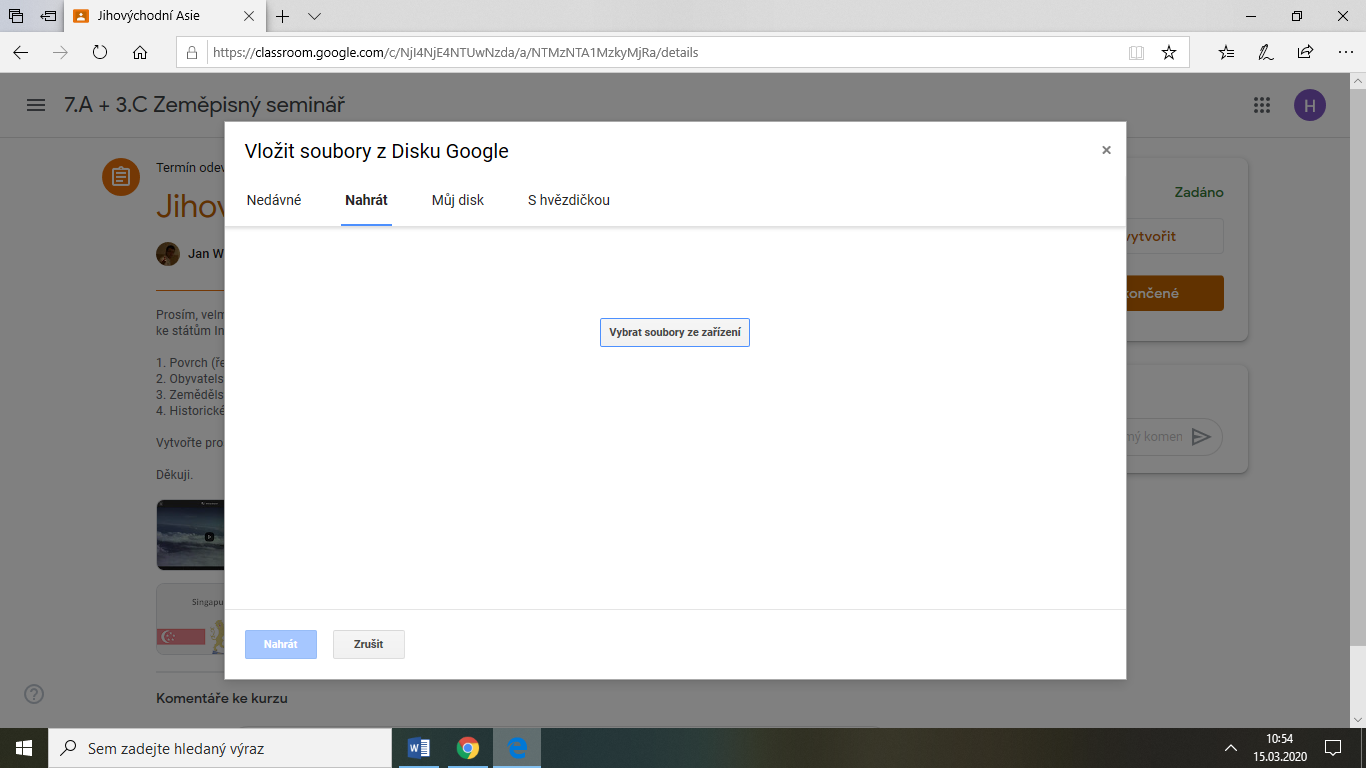 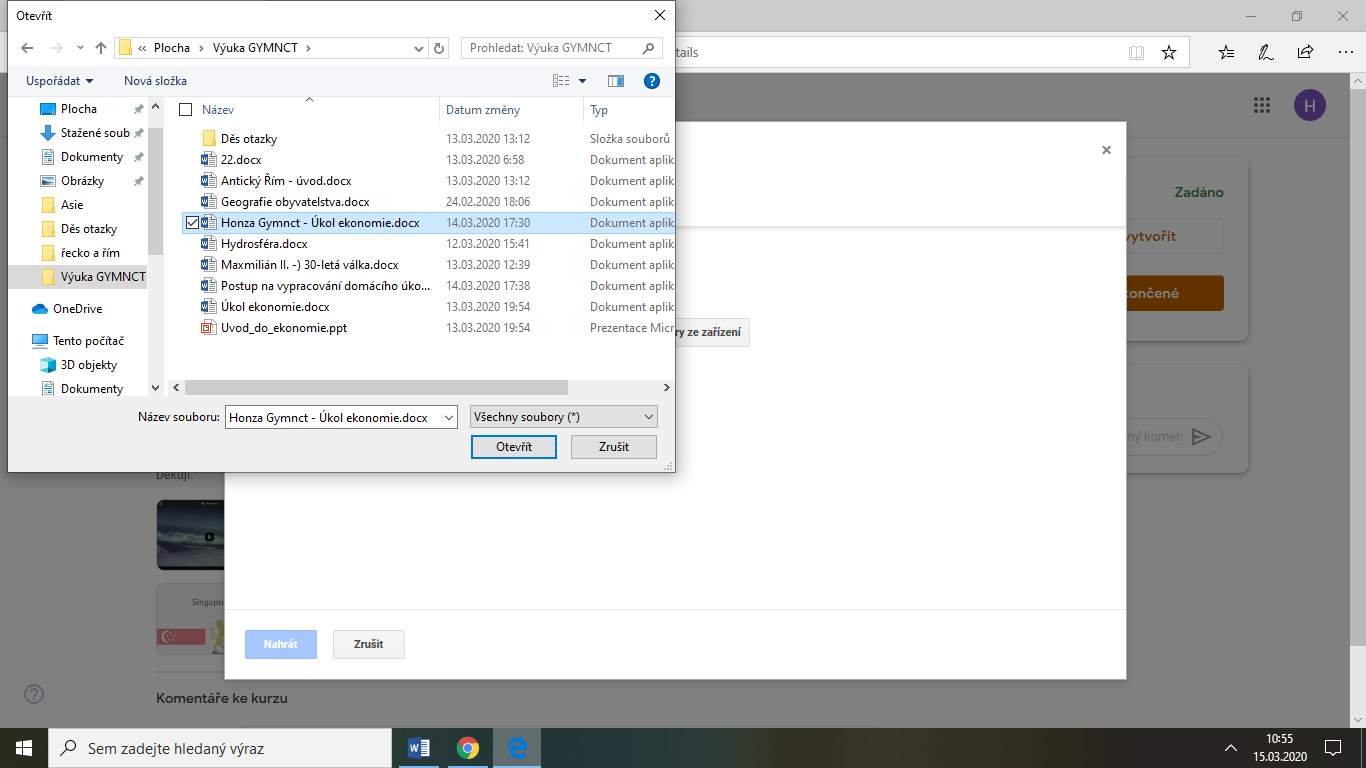 4. Musím dát nahrát, vlevo dole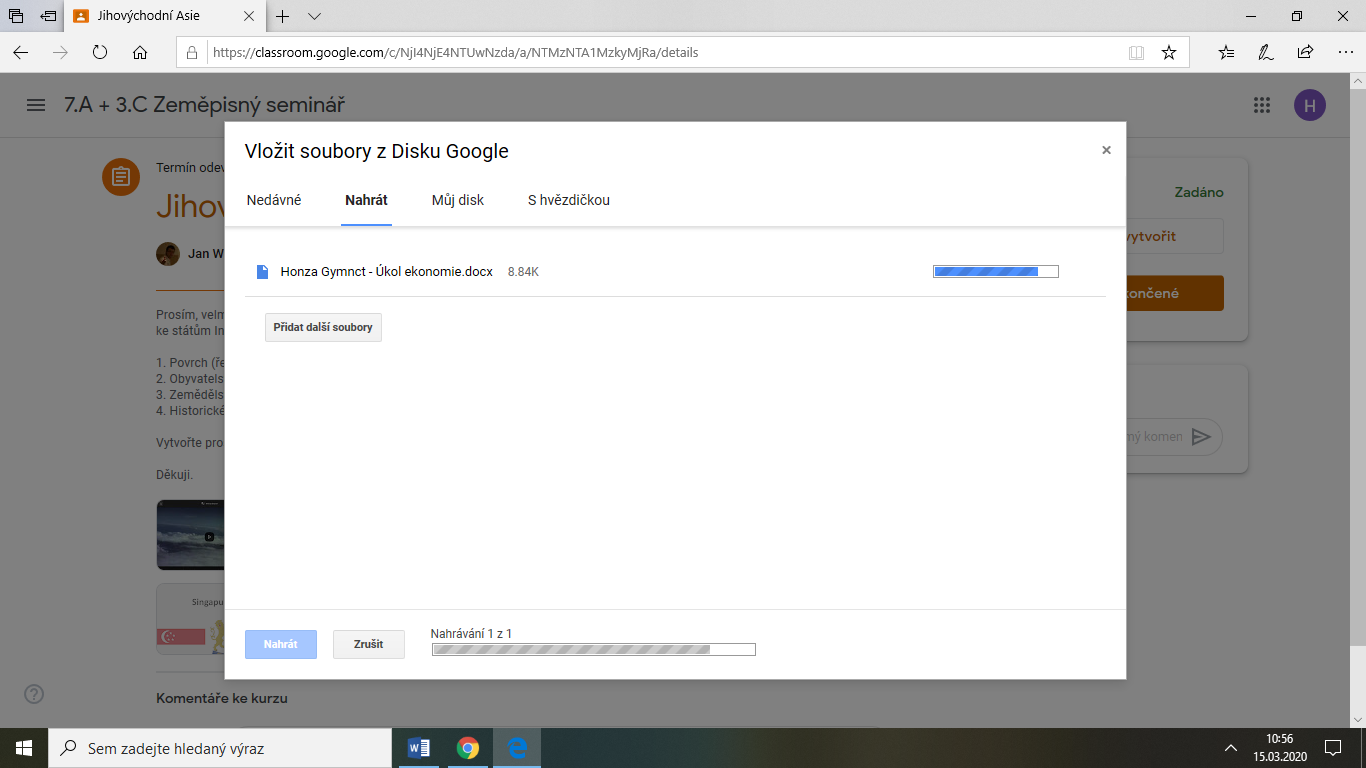 5. kliknu na odevzdat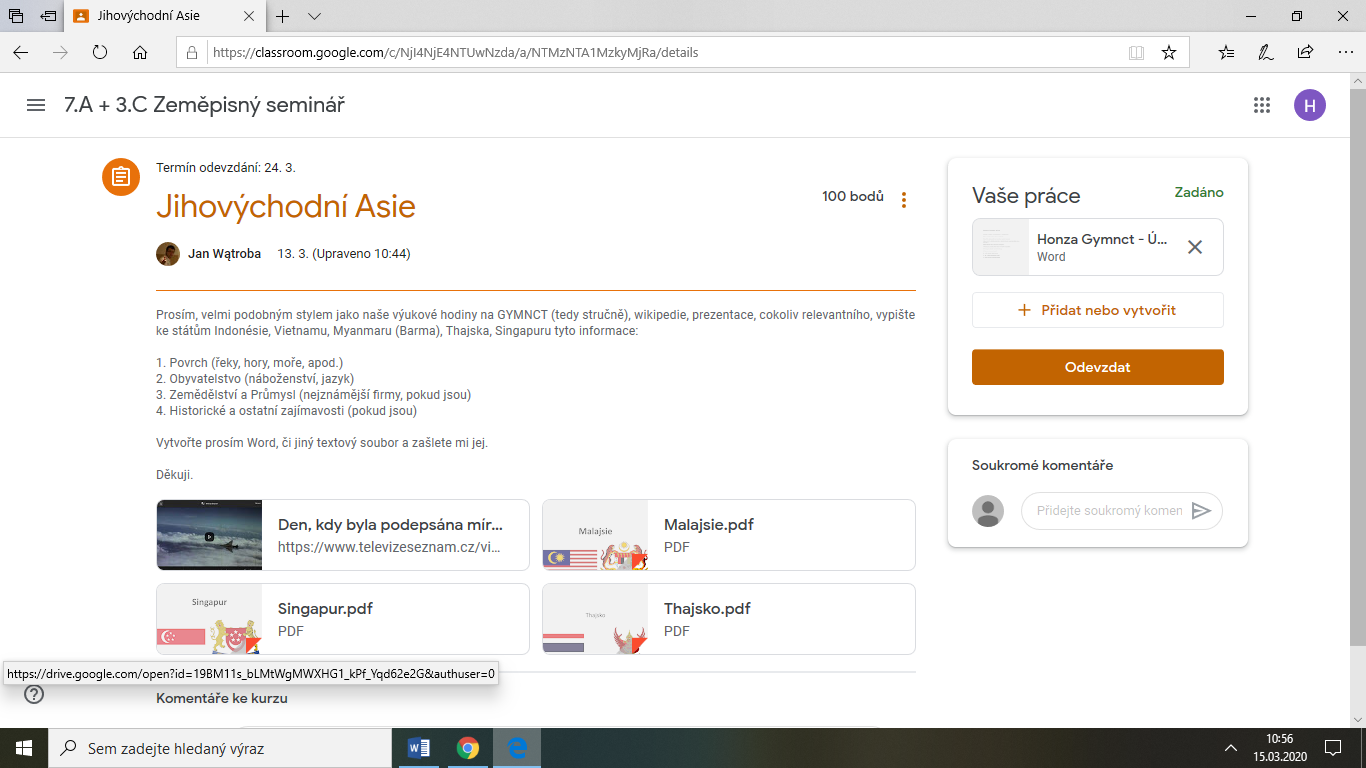 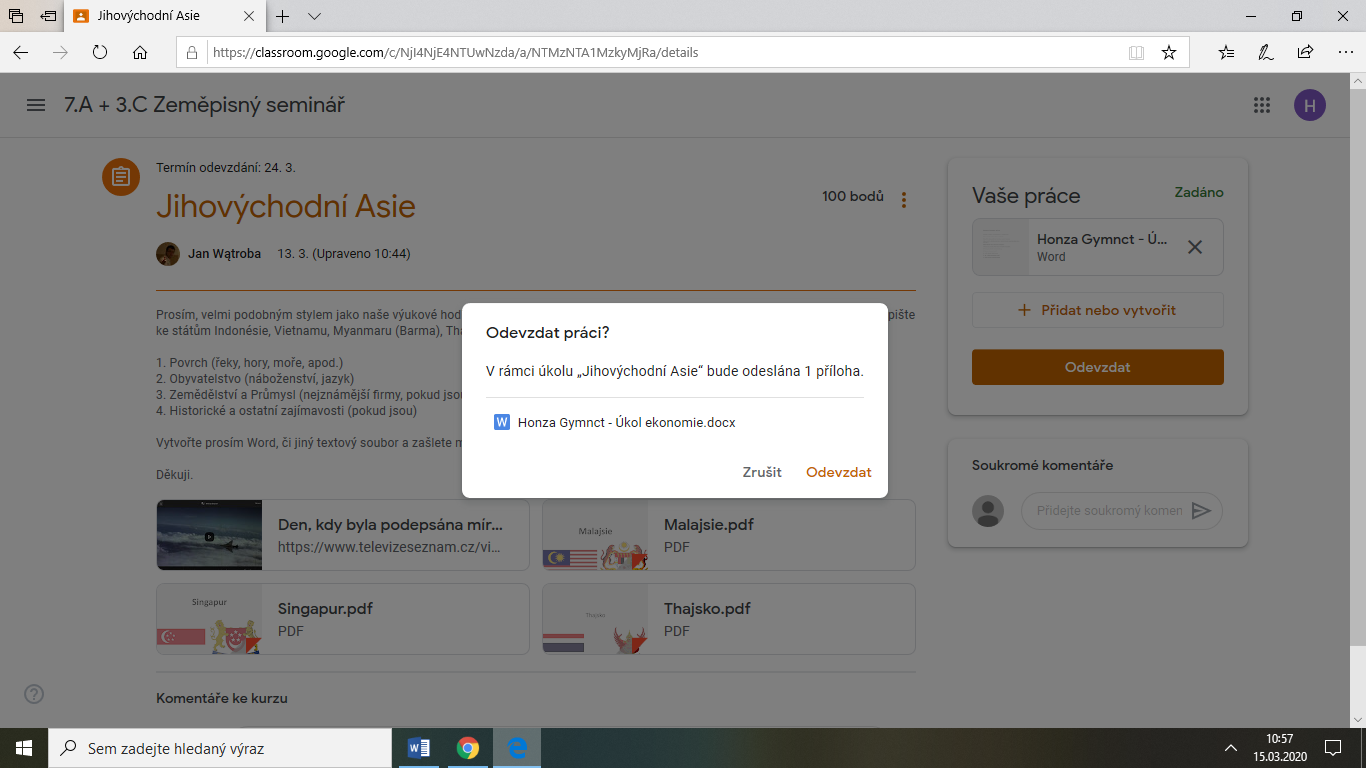 6. HOTOVO 